REQUERIMENTO Nº 219/2013Requer informações sobre a falta de asfalto em parte da Rua Wilcon Pereira, no bairro Santa Inês. Senhor Presidente,Senhores Vereadores,                       CONSIDERANDO que, munícipes de Santa Bárbara d’Oeste informaram que parte da Rua Wilcon Pereira, no bairro Santa Inês, encontra- se sem asfalto e calçada.REQUEIRO que, nos termos do Art. 10, Inciso X, da Lei Orgânica do município de Santa Bárbara d’Oeste, combinado com o Art. 63, Inciso IX, do mesmo diploma legal, seja oficiado o Excelentíssimo Senhor Prefeito Municipal para que encaminhe a esta Casa de Leis as seguintes informações: 1º) A Prefeitura está ciente dessa situação?2º) É possível o asfaltamento da via? Caso positivo, qual a previsão para começar o serviço?Justificativa:De acordo com os mesmos, a via mencionada não tem asfalto em boa parte de sua extensão, o que gera transtorno aos moradores pela terra que adentra nas casas e também aos pedestres e motoristas pelo difícil acesso entre outros transtornos.    Plenário “Dr. Tancredo Neves”, em 27 de fevereiro de 2.013Celso Ávila-vereador-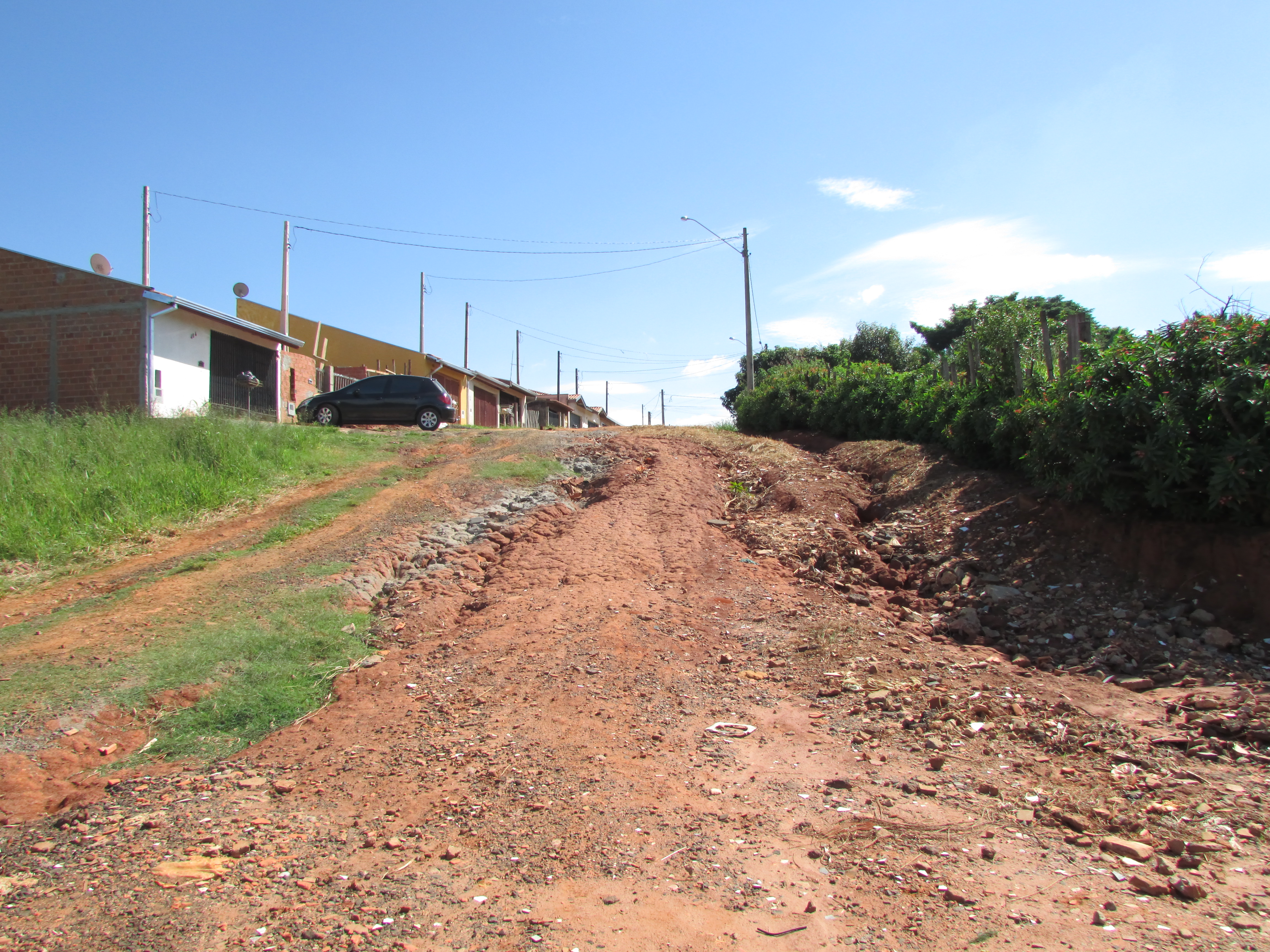 